               Bu beyannamenin tarafımdan düzenlendiğini ve içindeki bilgilerin doğru olduğunu yanlış ve noksanlıktan doğacak sorumluluğu kabul ettiğimi durumumda değişiklik olduğunda bildireceğimi beyan ve taahhüt ederim. TASTİK EDEN AMİR										Beyan SahibiAd-Soyad veya Kaşe / İmza									Tarih /  İmza1-Bu kısım; a) Çocuklarından orta öğrenimde olanların 19 yaşını, yükseköğrenimde olanların 25 yaşını doldurmayanlar, b) Herhangi bir sosyal güvenlik kuruluşuna tabi olmayan ve evlenmemiş kız çocuklarından 25 yaşını doldurmayanlar, c) Yaş hadlerini geçmekle birlikte malullüğü dolayısıyla çalışamayacak olan çocuklar yazılacaktır.2-Kamu konutları kanunu kapsamına giren kamu kurum ve kuruluşları, genel ve katma bütçeli kuruluşlar, İl Özel İdareler, Belediyeler ve kurdukları birlikler döner sermayeli kuruluşlar, KİT’ler ve bağlı ortaklıklar, Fonlar kefalet sandıkları ve Gençlik Spor İl Müdürlükleri3-Daha önce lojmandan yararlanmış ise sürenin hesaplanmasında lojmandan çıkış tarihi esas alınır. 4- Gazilik belgesi veya Şehit yakını olduğuna dair belgenin bu formla birlikte ibraz edilmesi gerekir.5-Yüzde 40 ve üzerinde engelli olduğuna dair yetkili sağlık kurullarından alınan raporun bir örneğini bu formla birlikte ibraz edilmesi gerekir. 6-Bu kısma herhangi bir sosyal güvenlik kuruluşuna tabi olmayan ve konutta birlikte kalacak anne ve baba yazılacaktır.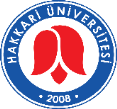 HAKKARİ ÜNİVERSİTESİ REKTÖRLÜĞÜKAMU KONUTLARI TAHSİS TALEP BEYANNAMESİ1Adı ve Soyadı2Kadro UnvanıGörev UnvanıGörev Unvanı3Görev Yeri4Medeni HaliÇocuk Sayısı(1)Çocuk Sayısı(1)5Adres6Kurum Sicil Numarası7Telefon8Başvuru Tarihi9Kamu konutları kapsamına giren kurum ve kuruluşlarda geçen hizmet süresi (Tüm Hizmet Yılı)(2)Kamu konutları kapsamına giren kurum ve kuruluşlarda geçen hizmet süresi (Tüm Hizmet Yılı)(2)Kamu konutları kapsamına giren kurum ve kuruluşlarda geçen hizmet süresi (Tüm Hizmet Yılı)(2)Kamu konutları kapsamına giren kurum ve kuruluşlarda geçen hizmet süresi (Tüm Hizmet Yılı)(2)Kamu konutları kapsamına giren kurum ve kuruluşlarda geçen hizmet süresi (Tüm Hizmet Yılı)(2)Kamu konutları kapsamına giren kurum ve kuruluşlarda geçen hizmet süresi (Tüm Hizmet Yılı)(2)Kamu konutları kapsamına giren kurum ve kuruluşlarda geçen hizmet süresi (Tüm Hizmet Yılı)(2)GünGünAyAyAyAyYılYıl10Fiilen Hakkari Üniversitesinde geçen hizmet süresi Fiilen Hakkari Üniversitesinde geçen hizmet süresi Fiilen Hakkari Üniversitesinde geçen hizmet süresi Fiilen Hakkari Üniversitesinde geçen hizmet süresi Fiilen Hakkari Üniversitesinde geçen hizmet süresi Fiilen Hakkari Üniversitesinde geçen hizmet süresi Fiilen Hakkari Üniversitesinde geçen hizmet süresi GünGünAyAyAyAyYılYıl11Kamu konutları kapsamına giren kurum ve kuruluşlarda konutlardan yararlanmış iseniz konutta oturduğunuz süre(3)Kamu konutları kapsamına giren kurum ve kuruluşlarda konutlardan yararlanmış iseniz konutta oturduğunuz süre(3)Kamu konutları kapsamına giren kurum ve kuruluşlarda konutlardan yararlanmış iseniz konutta oturduğunuz süre(3)Kamu konutları kapsamına giren kurum ve kuruluşlarda konutlardan yararlanmış iseniz konutta oturduğunuz süre(3)Kamu konutları kapsamına giren kurum ve kuruluşlarda konutlardan yararlanmış iseniz konutta oturduğunuz süre(3)Kamu konutları kapsamına giren kurum ve kuruluşlarda konutlardan yararlanmış iseniz konutta oturduğunuz süre(3)Kamu konutları kapsamına giren kurum ve kuruluşlarda konutlardan yararlanmış iseniz konutta oturduğunuz süre(3)GünGünAyAyAyAyYılYıl12Kamu konutları kapsamına giren kurum ve kuruluşlarda konut tahsisi için beklediğiniz süre              Kamu konutları kapsamına giren kurum ve kuruluşlarda konut tahsisi için beklediğiniz süre              Kamu konutları kapsamına giren kurum ve kuruluşlarda konut tahsisi için beklediğiniz süre              Kamu konutları kapsamına giren kurum ve kuruluşlarda konut tahsisi için beklediğiniz süre              Kamu konutları kapsamına giren kurum ve kuruluşlarda konut tahsisi için beklediğiniz süre              Kamu konutları kapsamına giren kurum ve kuruluşlarda konut tahsisi için beklediğiniz süre              Kamu konutları kapsamına giren kurum ve kuruluşlarda konut tahsisi için beklediğiniz süre              GünGünAyAyAyAyYılYıl13Konutun bulunduğu İl, İlçe, Belediye alan sınırları içinde sizin, eşinizin, kanunen bakmakla yükümlü olduğunuz konutta beraber oturacağınız aile fertlerinin konutu var mı?Konutun bulunduğu İl, İlçe, Belediye alan sınırları içinde sizin, eşinizin, kanunen bakmakla yükümlü olduğunuz konutta beraber oturacağınız aile fertlerinin konutu var mı?Konutun bulunduğu İl, İlçe, Belediye alan sınırları içinde sizin, eşinizin, kanunen bakmakla yükümlü olduğunuz konutta beraber oturacağınız aile fertlerinin konutu var mı?Konutun bulunduğu İl, İlçe, Belediye alan sınırları içinde sizin, eşinizin, kanunen bakmakla yükümlü olduğunuz konutta beraber oturacağınız aile fertlerinin konutu var mı?Konutun bulunduğu İl, İlçe, Belediye alan sınırları içinde sizin, eşinizin, kanunen bakmakla yükümlü olduğunuz konutta beraber oturacağınız aile fertlerinin konutu var mı?Konutun bulunduğu İl, İlçe, Belediye alan sınırları içinde sizin, eşinizin, kanunen bakmakla yükümlü olduğunuz konutta beraber oturacağınız aile fertlerinin konutu var mı?Konutun bulunduğu İl, İlçe, Belediye alan sınırları içinde sizin, eşinizin, kanunen bakmakla yükümlü olduğunuz konutta beraber oturacağınız aile fertlerinin konutu var mı?EvetEvetEvetEvetEvetEvetEvetHayırHayırHayırHayır14Konutun bulunduğu İl, İlçe, Belediye alan sınırları dışında sizin, eşinizin, kanunen bakmakla yükümlü olduğunuz konutta beraber oturacağınız aile fertlerinin konutu var mı?Konutun bulunduğu İl, İlçe, Belediye alan sınırları dışında sizin, eşinizin, kanunen bakmakla yükümlü olduğunuz konutta beraber oturacağınız aile fertlerinin konutu var mı?Konutun bulunduğu İl, İlçe, Belediye alan sınırları dışında sizin, eşinizin, kanunen bakmakla yükümlü olduğunuz konutta beraber oturacağınız aile fertlerinin konutu var mı?Konutun bulunduğu İl, İlçe, Belediye alan sınırları dışında sizin, eşinizin, kanunen bakmakla yükümlü olduğunuz konutta beraber oturacağınız aile fertlerinin konutu var mı?Konutun bulunduğu İl, İlçe, Belediye alan sınırları dışında sizin, eşinizin, kanunen bakmakla yükümlü olduğunuz konutta beraber oturacağınız aile fertlerinin konutu var mı?Konutun bulunduğu İl, İlçe, Belediye alan sınırları dışında sizin, eşinizin, kanunen bakmakla yükümlü olduğunuz konutta beraber oturacağınız aile fertlerinin konutu var mı?Konutun bulunduğu İl, İlçe, Belediye alan sınırları dışında sizin, eşinizin, kanunen bakmakla yükümlü olduğunuz konutta beraber oturacağınız aile fertlerinin konutu var mı?EvetEvetEvetEvetEvetEvetEvetHayırHayırHayırHayır15Eşiniz kamu konutları kapsamına giren kurum ve kuruluşlarda çalışıyor mu?           Eşiniz kamu konutları kapsamına giren kurum ve kuruluşlarda çalışıyor mu?           Eşiniz kamu konutları kapsamına giren kurum ve kuruluşlarda çalışıyor mu?           Eşiniz kamu konutları kapsamına giren kurum ve kuruluşlarda çalışıyor mu?           Eşiniz kamu konutları kapsamına giren kurum ve kuruluşlarda çalışıyor mu?           Eşiniz kamu konutları kapsamına giren kurum ve kuruluşlarda çalışıyor mu?           Eşiniz kamu konutları kapsamına giren kurum ve kuruluşlarda çalışıyor mu?           EvetEvetEvetEvetEvetEvetEvetHayırHayırHayırHayır16Gazi veya Şehit Yakını mısınız?(4)Gazi veya Şehit Yakını mısınız?(4)Gazi veya Şehit Yakını mısınız?(4)Gazi veya Şehit Yakını mısınız?(4)Gazi veya Şehit Yakını mısınız?(4)Gazi veya Şehit Yakını mısınız?(4)Gazi veya Şehit Yakını mısınız?(4)GaziyimGaziyimGaziyimGaziyimGaziyimGaziyimGaziyimŞehit YakınıyımŞehit YakınıyımŞehit YakınıyımŞehit Yakınıyım16Şehit Yakınlığı (Eş, Çocuk, Anne, Baba, Kardeş) belirtiniz.(4)Şehit Yakınlığı (Eş, Çocuk, Anne, Baba, Kardeş) belirtiniz.(4)Şehit Yakınlığı (Eş, Çocuk, Anne, Baba, Kardeş) belirtiniz.(4)Şehit Yakınlığı (Eş, Çocuk, Anne, Baba, Kardeş) belirtiniz.(4)Şehit Yakınlığı (Eş, Çocuk, Anne, Baba, Kardeş) belirtiniz.(4)Şehit Yakınlığı (Eş, Çocuk, Anne, Baba, Kardeş) belirtiniz.(4)Şehit Yakınlığı (Eş, Çocuk, Anne, Baba, Kardeş) belirtiniz.(4)17Engel durumunuz var mı?(5)Engel durumunuz var mı?(5)Engel durumunuz var mı?(5)Engel durumunuz var mı?(5)Engel durumunuz var mı?(5)Engel durumunuz var mı?(5)Engel durumunuz var mı?(5)Engel durumunuz var mı?(5)EvetEvetEvetEvetEvetEvetEvetHayırHayırHayırHayır17Eşiniz ve çocuklarınız dahil kanunen bakmakla yükümlü olduğunuz ve konutta beraber oturacağınız aile fertlerinden engelli olan var mı? (“evet” ise kişi sayısı)(5)Eşiniz ve çocuklarınız dahil kanunen bakmakla yükümlü olduğunuz ve konutta beraber oturacağınız aile fertlerinden engelli olan var mı? (“evet” ise kişi sayısı)(5)Eşiniz ve çocuklarınız dahil kanunen bakmakla yükümlü olduğunuz ve konutta beraber oturacağınız aile fertlerinden engelli olan var mı? (“evet” ise kişi sayısı)(5)Eşiniz ve çocuklarınız dahil kanunen bakmakla yükümlü olduğunuz ve konutta beraber oturacağınız aile fertlerinden engelli olan var mı? (“evet” ise kişi sayısı)(5)Eşiniz ve çocuklarınız dahil kanunen bakmakla yükümlü olduğunuz ve konutta beraber oturacağınız aile fertlerinden engelli olan var mı? (“evet” ise kişi sayısı)(5)Eşiniz ve çocuklarınız dahil kanunen bakmakla yükümlü olduğunuz ve konutta beraber oturacağınız aile fertlerinden engelli olan var mı? (“evet” ise kişi sayısı)(5)Eşiniz ve çocuklarınız dahil kanunen bakmakla yükümlü olduğunuz ve konutta beraber oturacağınız aile fertlerinden engelli olan var mı? (“evet” ise kişi sayısı)(5)Eşiniz ve çocuklarınız dahil kanunen bakmakla yükümlü olduğunuz ve konutta beraber oturacağınız aile fertlerinden engelli olan var mı? (“evet” ise kişi sayısı)(5)EvetEvetEvetHayırHayırHayırHayırHayırKişiKişiKişi18Aylık özlük haklarınız hariç konutta birlikte oturacağınız aile fertlerinin varsa yıllık gelirleriAylık özlük haklarınız hariç konutta birlikte oturacağınız aile fertlerinin varsa yıllık gelirleriAylık özlük haklarınız hariç konutta birlikte oturacağınız aile fertlerinin varsa yıllık gelirleriAylık özlük haklarınız hariç konutta birlikte oturacağınız aile fertlerinin varsa yıllık gelirleriAylık özlük haklarınız hariç konutta birlikte oturacağınız aile fertlerinin varsa yıllık gelirleriAylık özlük haklarınız hariç konutta birlikte oturacağınız aile fertlerinin varsa yıllık gelirleriAylık özlük haklarınız hariç konutta birlikte oturacağınız aile fertlerinin varsa yıllık gelirleriAylık özlük haklarınız hariç konutta birlikte oturacağınız aile fertlerinin varsa yıllık gelirleri19Lojmandan faydalanacak kişilerin yerleşim yeri belgesi mevcut mu?Lojmandan faydalanacak kişilerin yerleşim yeri belgesi mevcut mu?Lojmandan faydalanacak kişilerin yerleşim yeri belgesi mevcut mu?Lojmandan faydalanacak kişilerin yerleşim yeri belgesi mevcut mu?Lojmandan faydalanacak kişilerin yerleşim yeri belgesi mevcut mu?Lojmandan faydalanacak kişilerin yerleşim yeri belgesi mevcut mu?Lojmandan faydalanacak kişilerin yerleşim yeri belgesi mevcut mu?EvetEvetEvetEvetEvetEvetEvetHayırHayırHayırHayırHayırHayır20Aile ve çocuk durumuna göre istenilen lojman oda sayısı nedir? ( Boş alana belirtiniz )Aile ve çocuk durumuna göre istenilen lojman oda sayısı nedir? ( Boş alana belirtiniz )Aile ve çocuk durumuna göre istenilen lojman oda sayısı nedir? ( Boş alana belirtiniz )Aile ve çocuk durumuna göre istenilen lojman oda sayısı nedir? ( Boş alana belirtiniz )Aile ve çocuk durumuna göre istenilen lojman oda sayısı nedir? ( Boş alana belirtiniz )Aile ve çocuk durumuna göre istenilen lojman oda sayısı nedir? ( Boş alana belirtiniz )Aile ve çocuk durumuna göre istenilen lojman oda sayısı nedir? ( Boş alana belirtiniz )3+13+13+13+13+13+12+12+12+12+11+121Tahsisini istediğiniz konuta ilişkin bodrum kat ister misiniz?Tahsisini istediğiniz konuta ilişkin bodrum kat ister misiniz?Tahsisini istediğiniz konuta ilişkin bodrum kat ister misiniz?Tahsisini istediğiniz konuta ilişkin bodrum kat ister misiniz?Tahsisini istediğiniz konuta ilişkin bodrum kat ister misiniz?Tahsisini istediğiniz konuta ilişkin bodrum kat ister misiniz?Tahsisini istediğiniz konuta ilişkin bodrum kat ister misiniz?EvetEvetEvetEvetEvetHayırHayırHayırHayırHayırHayır22Eş ve Çocuk Dışında Lojmanda beraber oturulacak aile fertlerine ait bilgiler(6)Eş ve Çocuk Dışında Lojmanda beraber oturulacak aile fertlerine ait bilgiler(6)Eş ve Çocuk Dışında Lojmanda beraber oturulacak aile fertlerine ait bilgiler(6)Eş ve Çocuk Dışında Lojmanda beraber oturulacak aile fertlerine ait bilgiler(6)Eş ve Çocuk Dışında Lojmanda beraber oturulacak aile fertlerine ait bilgiler(6)Eş ve Çocuk Dışında Lojmanda beraber oturulacak aile fertlerine ait bilgiler(6)Eş ve Çocuk Dışında Lojmanda beraber oturulacak aile fertlerine ait bilgiler(6)Eş ve Çocuk Dışında Lojmanda beraber oturulacak aile fertlerine ait bilgiler(6)Eş ve Çocuk Dışında Lojmanda beraber oturulacak aile fertlerine ait bilgiler(6)Eş ve Çocuk Dışında Lojmanda beraber oturulacak aile fertlerine ait bilgiler(6)Eş ve Çocuk Dışında Lojmanda beraber oturulacak aile fertlerine ait bilgiler(6)Eş ve Çocuk Dışında Lojmanda beraber oturulacak aile fertlerine ait bilgiler(6)Eş ve Çocuk Dışında Lojmanda beraber oturulacak aile fertlerine ait bilgiler(6)Eş ve Çocuk Dışında Lojmanda beraber oturulacak aile fertlerine ait bilgiler(6)Eş ve Çocuk Dışında Lojmanda beraber oturulacak aile fertlerine ait bilgiler(6)Eş ve Çocuk Dışında Lojmanda beraber oturulacak aile fertlerine ait bilgiler(6)Eş ve Çocuk Dışında Lojmanda beraber oturulacak aile fertlerine ait bilgiler(6)Eş ve Çocuk Dışında Lojmanda beraber oturulacak aile fertlerine ait bilgiler(6)Eş ve Çocuk Dışında Lojmanda beraber oturulacak aile fertlerine ait bilgiler(6)Eş ve Çocuk Dışında Lojmanda beraber oturulacak aile fertlerine ait bilgiler(6)Eş ve Çocuk Dışında Lojmanda beraber oturulacak aile fertlerine ait bilgiler(6)Eş ve Çocuk Dışında Lojmanda beraber oturulacak aile fertlerine ait bilgiler(6)Eş ve Çocuk Dışında Lojmanda beraber oturulacak aile fertlerine ait bilgiler(6)Eş ve Çocuk Dışında Lojmanda beraber oturulacak aile fertlerine ait bilgiler(6)22ADI VE SOYADIADI VE SOYADIADI VE SOYADIDOĞUM YERİ VE TARİHİDOĞUM YERİ VE TARİHİYAKINLIĞIYAKINLIĞIYAKINLIĞIYAKINLIĞIYAKINLIĞIYAKINLIĞIYAKINLIĞIYAKINLIĞIYAKINLIĞIYAKINLIĞIYAKINLIĞIYAKINLIĞIYAKINLIĞIYAKINLIĞIYAKINLIĞIYAKINLIĞIYAKINLIĞIYAKINLIĞIYAKINLIĞI123